Training to Bring the Bucket List Campaign to Your Campus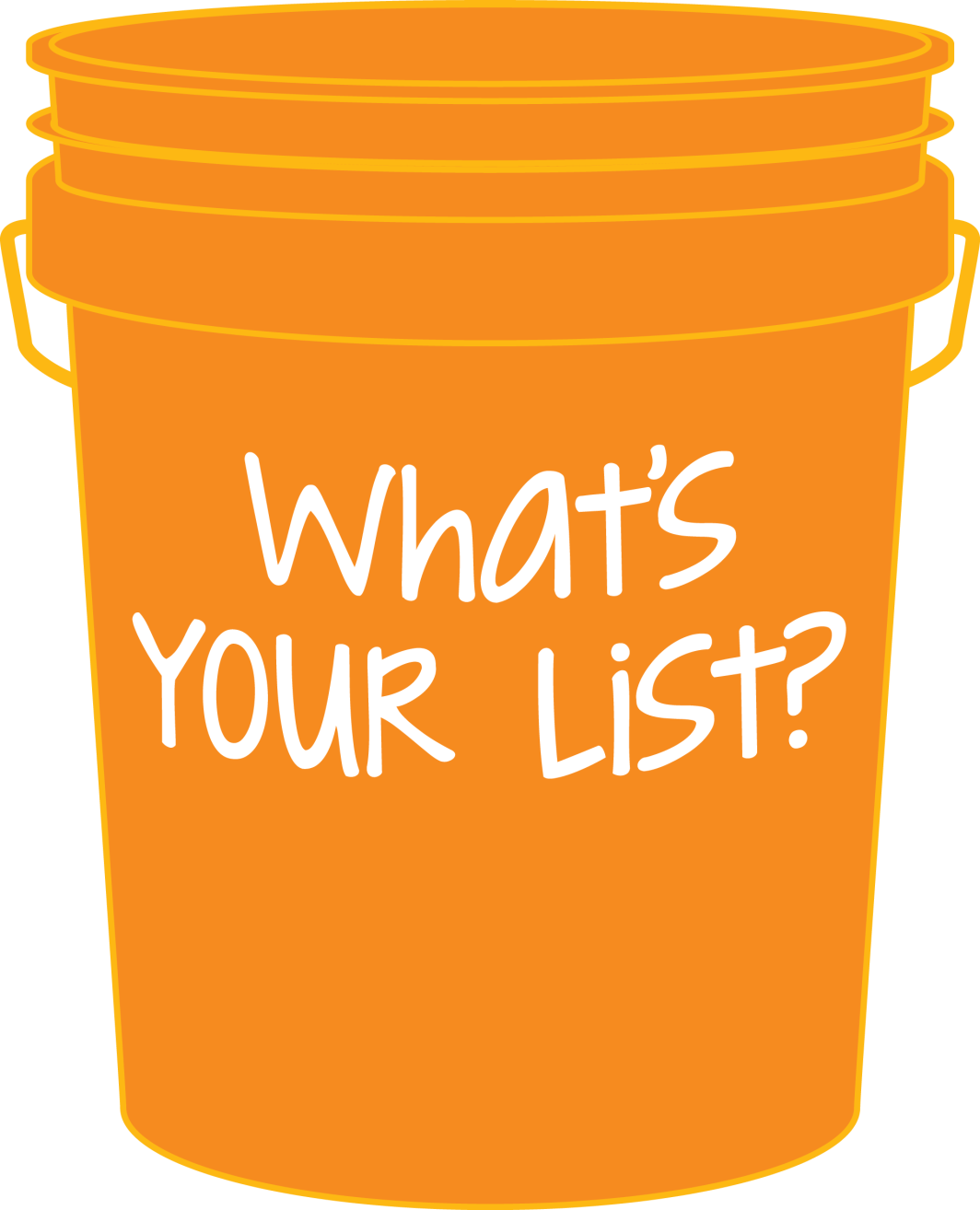 Beth Roselius and Doug SchauppINTROThank you for considering bringing the Bucket List Campaign to your campus. This article is designed to help you think through what training your students need to do it well. We will cover 3 topics for you to keep in mind: 1. How to help the Proxe station bear fruit in your ministry2. What discipleship issues to anticipate3. How to think about your evangelism training BEARING FRUIT IN YOUR MINISTRYThere have been some important improvements in how we do Proxe campaigns in the past few years. First, please remember that Proxe stations do not run themselves. Many staff introduce students to the Proxe script, and wonder why we don’t get in better conversations at the Proxe station. We have found that it is far more fruitful to assign a Proxe coach who is in charge of quality control at the Proxe. Please see the video here to learn more. Also, we have found that it a common mistake to spend all the training and energy to bring the Proxe to campus, only to run out of steam for follow-up. Honestly, follow-up is at least as important as the Proxe campaign itself. Please see our article on 11 things about great follow-up and How Follow-Up Changed My Life.  Please do not make follow-up an afterthought.  Lastly, please make sure your students actually share the gospel.  Some campuses have the habit of skipping the 4th panel, the gospel summary. Please help your students actually do the 4th panel well.  In the Bucket List Proxe, it is easy to end the conversation after the prayer component in the script.  Make sure that students don’t end the conversation here, but actually transition it to the Gospel.  All they have to do is say what is on the script, “you just had an encounter with God…Jesus wants to encounter you and in fact the whole world…can I share with you his story and how he makes that possible?”  SUPPLIES:  Please make sure to purchase or borrow these supplies to get your station ready for campus:-3, 30”x40” pieces of foam core	-Duck Tape or Velcro to secure the banners to the foam core-Orange post-it notes (we have found that sticker dots are not easily removed from the banners.  If you use post-it notes and cut them down to a smaller size they may be used for panel 1 as well as full size for panel 2.  Other things that work instead of dots are the flags to mark pages in books.)-Easels or table-top easels to display boards on campus or a tent (in which case you will also need black fabric, fishing line, and Velcro, see instructions for putting together the tent version on the Bucket List page)	-Orange Buckets from Home Depot (print flyers downloadable from Bucket List page to tape over logo) DISCIPLESHIPThere are a few key discipleship issues that arise directly from the Bucket List Campaign. One is about doing prayer ministry at the Proxe and listening to the leading of the Holy Spirit. We will focus on that below under training.  The second is surrounding the scripture itself.  Some have asked why we chose this particular scripture.  You must do a good job preparing your students to talk about this passage of scripture.  Do inductive study with your leadership team first.  Then consider studying it in a large group setting with the entire chapter.  In this encounter, there is a sweet exchange between Moses and God, where we see Moses’ true heart.  His deepest desire is to see and know God.  And God is concerned not only for Moses’ physical well-being, but that he knows God’s true heart.  His love is unfailing and he lavishes it on generations, and he forgives.  Prepare your students to talk about how they encounter God daily (i.e. through scripture, prayer, mentors, love, forgiveness, friends, in nature, etc.).  This topic may come up at the station, or the question of why doesn’t God show up like he did for Moses.  But we can say that we know he is present and he shows up in our lives in ____ ways.      Please help your students have a personal story to tell about how they have encountered God.You may also want to use a discipleship cycle with your students while coaching the Proxe Station.  Here is an example for a D-Cycle to use at the Proxe:Hear the Word:  Acts 1:1-11, “The Holy Spirit comes to give power to tell people everywhere…”Active Response: Listen to the Holy Spirit while you are doing the ProxeDebrief:  	-How did the Holy Spirit move in your conversation?  While you were praying?	-What are you learning about listening to the Holy Spirit while sharing the Gospel? TRAINING Make sure your students are comfortable sharing the Big Story Gospel outline.  Go over it together, ask them to practice it with one another, and consider even giving them an assignment (i.e. to practice it 4 times before they help with the Proxe).  Remember, the more they do it, the more comfortable they become.   The script is designed to allow space to do prayer ministry at the Proxe station.  Openly inviting the Holy Spirit to be present in their conversations is a risk for students.  Pease help your students understand and embrace their ability to intercede for people and the power that the Holy Spirit has in speaking to the hearts of those that they are praying for.  The prayer can be short, praying only specifically for the area of their lives that they have said they would like to encounter God.  Pray for that one thing.  If the Holy Spirit is leading you, you may pray for other things, but this is not meant to be a lengthy, all-inclusive prayer session.  The training on prayer ministry below may be helpful for your students.  Although they need not feel like they need to use all of it every time, and that’s ok.  Encourage them to be constantly asking the Holy Spirit to lead them with the right words to say, to convict the other person they are sharing with, and to challenge the person appropriately to follow Jesus.  Take time in your training to practice intercessory prayer.  Have students pray for each other and practice listening to the Holy Spirit.  Sometimes the Holy Spirit speaks to people through images and pictures, through specific words, or even just feelings.  Encourage your students to be open to experiencing all of these things.A BIBLICAL HEALING MODELIntroductionJesus used a modelThe key: Pray for effect. Expect results.Step One: InterviewFind out where it hurts. (Inside or outside).  This is not a medical interview.You are finished when you can answer the question: “Where does it hurt?”Step Two: DiagnosisAsk God what the problem is.Many times people do not ask for prayer for the real problem. Many times they don’t know the real problem.Many physical illnesses are emotionally/spiritually induced.Listen to God as well as the person.  Expect the Lord to speak.You are finished when you can answer: “What is the real problem to pray for?”Step Three: Prayer SelectionDetermine what sort of prayer is required.There are many types of prayer:The prayer of command, prayer for emotional healing, deliverance, intercession, mud in the eyes…You are finished when you can answer: “How am I going to pray?”Step Four: Prayer EngagementInvite the Holy SpiritPrayer with your eyes open.People manifest the presence of God.People manifest the presence of evil.People manifest their own emotions.Don’t over-pray.Jesus’ prayers were an average of five words long.Placement of hands. (Err on the side of caution).Stop. Ask how the person is doing.  If nothing is happening, ask the Lord for new direction.Stop praying when:The person indicates that they are done receiving.You have nothing more to pray, and the Lord is not ministering.This step answers the question: “How are you doing?”Step Five: Post-Prayer DirectionSay what God has told you to say.Ask the person if he or she is in a small group. If not, invite them to an appropriate small group or GIG.This is not an advice time.Love the person.The step answers the question: “Where do we go from here?”